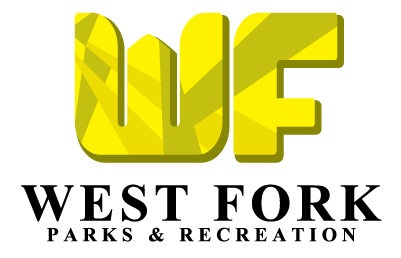 City of West Fork164 N. CentennialP.O. Box 339West Fork, AR  72774479-839-2342West Fork Fall Ball 2020Registration:Registration is for TEAMS only! Individuals cannot register, they must find a team to play on. Forms can be turned in to West Fork City Hall M-F, 8am -5pm. In order for your team to be registered you must turn in the following before they are considered “registered”: Completed Coach’s Form/Team Information Roster and signed wavier Payment (Payment will be held until your division is confirmed)**All items listed above must be turned in before your team is registered**Birth certificates will not be required to be turned in but must be presented to West Fork Fall Ball upon request within 48 hrs.Registration will open Monday August 5th and end August 21st.**we will have a minimum number and max number of teams in each age group.  Please note this is first come first serve**8u girls 4(min)- 8(max)                                        12u girls 4(min)- 8(max) 8u boys 4(min)- 8(max)                                       12u boys 4(min)- 8(max)10u girls 4(min)- 8(max)                                      14u girls 4(min)- 8(max)10u boys 4(min)- 8(max)                                     14u boys 4(min)- 8(max)Games will be played on Monday and Tuesday, with Wednesday as an alternate or possible rainout day. Games will start at 5:30.Some games\divisions MAY play in Greenland.Cost Per Team: 8u Boys: $200              12u Boys: $2508u Girls: $200               12u Girls: $25010u Boys: $225             14u Boys: $27510u Girls: $225             14u Boys: $275Dates: We will begin playing the week following Labor Day with an 8-game schedule with a drop-dead date of October 31. Teams will play one to two games per week depending on number of teams registered.8u Boys: All games will have a one-hour and five-minute drop-dead time limit. 8u Girls: All games will have a one-hour and five-minute drop-dead time limit. 10u Boys: All games will have a one-hour and fifteen-minute drop-dead time limit.10u Girls: All games will have a one-hour and ten-minute drop-dead time limit.12u Boys: All games will have a one-hour and twenty-minute drop-dead time limit.12u Girls: All games will have a one-hour and fifteen-minute drop-dead time limit.14u Boys: All games will have a one-hour and thirty - minute drop-dead time limit.14u Girls: All games will have a one-hour and twenty - minute drop-dead time limit.All divisions will follow 2020 USSSA & WCCL modified rules and regulations with exception of time limits.All games will be played with a drop-dead finish the batter time limit. When time is up the game is over as soon as current at bat is finished, regardless of which team is batting.West Fork Fall Ball reserves the right to amend this form, and any and all rules, at any time as deemed necessary by West Fork Parks Department.   West Fork Fall Ball will follow all recommended guidelines from state and local officials concerning COVID-19. These guidelines will be provided more in detail before games begin. If you have any questions, please feel free to email me at parks@westforkar.gov                                           Coach’s Form/Team InformationTeam Name____________________________________________________________Age Group_____________________________________________________________Head Coach’s Name______________________________________________________Phone_____________________ Alternate Phone_______________________________Email Address___________________________________________________________(Please print legibly.)Assistant Coach’s Name____________________________________________________Phone_____________________ Alternate Phone_______________________________Email Address___________________________________________________________